Bar Menu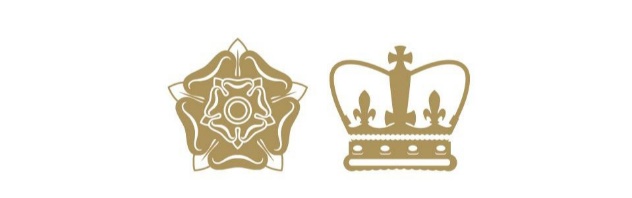 		Snacks		Devilled Whitebait, Lemon mayonnaise		£6Deep fried Squid, Spring onions, Chilli,		£8Garlic mayonnaiseSausage & Onion Roll, Apple Sauce			£6Cheese Selection						£12Larger platesRose & Crown Ploughman’s				£12		Lincolnshire Poacher, Lomo, Sausage roll		Pickles, Chutney & Bread		Charcuterie Selection					£10Rare Beef Salad, Rocket, Parmesan, Capers		£9Classic Caesar Salad					£10+ Tuna 	£2+ Chicken 	£2Sirloin Steak, Chips, Béarnaise				£28	Beef Burger with Cheese					£16	Guinness Onions, Triple Cooked Chips	Homemade Fish Pie					£14Fish & Chips, 						£15Mushy peas, Tartar sauceSides		Mash Potato							£4Triple Cooked Chips					£4Mixed Salad							£4Seasonal Greens						£4